Sunday, January 15, 2012Sunday, January 15, 2012Monday, January 16, 2012Monday, January 16, 2012Tuesday, January 17, 2012Tuesday, January 17, 2012Wednesday, January 18, 2012Wednesday, January 18, 2012Thursday, January 19, 2012Thursday, January 19, 2012Friday, January 20, 2012Friday, January 20, 2012Saturday, January 21, 2012Saturday, January 21, 20126:00AMHome ShoppingGShopping program. 6:30AMStep By Step (R)GThe Boys In The BandWhen the girls in Al's heavy metal bank are stricken with the flu on the night of their debut concert, J.T. and Cody disguise themselves as punk-rock girls so the show can go on.  Starring PATRICK DUFFY, SUZANNE SOMERS, PATRIKA DARBO, PEGGY REA, STACI KEANAN, BRANDON CALL, ANGELA WATSON, CHRISTINE LAKIN, CHRISTOPHER CASTILE, JOSH BYRNE and SASHA MITCHELL.7:00AMGrowing Pains (R)PGBorn FreeNone of his father's lectures about the value of an education seem to effect Mike until he talks to a distraught expectant father. Starring ALAN THICKE, JOANNA KERNS, JEREMY MILLER and TRACEY GOLD.7:30AMHead Of The Class (R)PGTrouble In PerfectvilleWhen Sarah writes a funny article for the school newspaper, Darlene refuses to print it because they are fighting over a boy. Starring WILLIAM G SCHILLING, JEANNETTA ARNETTE, DAN FRISCHMAN, ROBIN GIVENS and KHRYSTYNE HAJE.8:00AMUgly Betty (R) 'CC'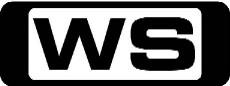 PGThe Sex IssuesDaniel and Wilhelmina hope that a sexy issue will turn their fortunes around. Marc and Amanda team up to give Betty a sexy makeover. Starring AMERICA FERRERA, ERIC MABIUS, TONY PLANA, ANA ORTIZ, ASHLEY JENSEN and MARK INDELICATO.9:00AMRoute 66PGThe Strengthening AngelsTod and Buz, driving in a rainstorm, nearly run over a young woman who reveals that she is on the run from a murder charge. Starring MARTIN MILNER and GEORGE MAHARIS.10:00AMNaked CityPGThe Violent CircleA witness to a gangland killing is murdered in a mental hospital where he was committed. Halloran then goes undercover as a mental patient in order to discover the killer. Starring HARRY BELLAVER, JOHN MCINTIRE, SUZANNE STORRS and HOUSE JAMESON.10:40AMNight Court (R)PGJung And The RestlessWhile attending an encounter group for being too 'insensitive to others' needs,' Roz talks a young gunman into surrendering. Starring HARRY ANDERSON, MARKIE POST, JOHN LARROQUETTE, RICHARD MOLL, MARSHA WARFIELD and DON CHEADLE.11:10AMWelcome Back Kotter (R)PGHello Ms ChipsThe new student teacher discovers that all her training to work with remedial students hasn't prepared her for the Sweathogs. Starring GABRIEL KAPLAN, MARCIA STRASSMAN, JOHN SYLVESTER WHITE, JOHN TRAVOLTA and ROBERT HEGYES11:40AM7TWO Classic Movie (R) (1957)PG(V,A)Decision At SundownGunman Bart Allison rides into a sleepy town with the intention of killing local boss Tate Kimbrough by sundown. Starring RANDOLPH SCOTT, JOHN CARROLL, VALERIE FRENCH and NOAH BERRY.1:20PM7TWO Classic Movie (R) (1985)PGThe Last DragonA young man faces a variety of trials in his search for a master to teach him a secret martial arts technique. Starring TAIMAK, CHRIS MURNEY, FAITH PRINCE, VANITY, MIKE STARR, GLEN EATON, KESHIA KNIGHT PULLIAM, JULIUS CARRY III, JIM MOODY and ERNIE REYES JR.3:40PM7TWO Classic Movie (R) (1984)PG(V,N,L)The BountyWilliam Bligh is summoned before a court martial to explain the events leading up to the famous mutiny. Starring MEL GIBSON, LAURENCE OLIVIER, DANIEL DAY-LEWIS, ANTHONY HOPKINS and LIAM NEESON.6:30PMDad's ArmyPGDon't Fence Me InThe Walmington-on-Sea troops are detailed to relieve a Polish unit which has been guarding an Italian prisoner of war camp. Starring ARTHUR LOWE, JOHN LEMESURIER, CLIVE DUNN, IAN LAVENDER, JOHN LAURIE and ARNOLD RIDLEY.7:00PMThe Worst Week Of My Life 'CC'**NEW TO 7TWO**PGMondayGetting married should be the best experience of your life.  Howard and Mel wake up on Monday morning ready for all those last minute arrangements in the final week before their big day - what could possibly go wrong? Starring BEN MILLER, SARAH ALEXANDER, ALISON STEADMAN and GEOFFREY WHITEHEAD.7:40PMThe Thin Blue Line 'CC'**NEW TO 7TWO** PGThe Queen's Birthday PresentRaymond prepares to celebrate the Queen's birthday, completely oblivious to the fact that girlfriend Patricia is expecting something for their 10th anniversary. Starring ROWAN ATKINSON, KEVIN ALLEN, MINA AWAR, JAMES DREYFUS, SERENA EVANS, DAVID HAIG and RUDOLF WALKER.8:10PMCountry Calendar**FINAL****NEW TIME**GAlpaca AllureWhen Hawke's Bay couple Pete and Tessa McKay were given a farm- warming gift of two alpacas 10 years ago, they had no idea they would end up farming them. Pete and Tessa weren't born to farming, but say it has given them the freedom to try new things and a new dream of a whole farm of alpacas. 8:40PMEscape To The Country (R)GCornwallIn Cornwall, Jules Hudson tries to find the perfect million pound home and business venture for a family from London. 9:40PMTo The Manor Bowen 'CC'**FINAL**GLairy ChristmasIt's now seven months since the Bowens first arrived in the village, which they've christened Poshington, and although rather broke, they have succeeded in transforming their tired run down manor house in to a very special family home. As the halls of the Manor get decked out in Christmas finery, the Bowens glam up as special guests of honour at a Christmas charity ball and the whole of Cirencester turns out in force to watch Laurence and family switch on the Christmas Lights.  Starring LAURENCE LLEWELYN-BOWENS and JACKIE LLEWELYN-BOWENS.10:40PMHomes Under The HammerGMartin and Lucy visit a property in Staffordshire, a bright house in Hertfordshire and property in Cornwall. Hosted by MARTIN ROBERTS and LUCY ALEXANDER.12:00AMThe World At War (R)GIt's A Lovely Day TomorrowThe war in Burma was mud and monsoon. Britain's largest army learned to master the jungle and fought the Japanese to a standstill. Narrated by SIR LAWRENCE OLIVIER. 1:00AM7TWO Late Movie (R) (2004)AV(V,S,L)Broken Lizard's Club DreadWhen a psychotic killer attacks guests at a holiday resort, it is up to the staff to hide the carnage from the surviving guests. Starring BILL PAXTON, JAY CHANDRASEKHAR, BRITTANY DANIEL, PAUL SOTER, ERIK STOLHANSKE, KEVIN HEFFERNAN, STEVE LEMME, LINDSAY PRICE, JORDAN LADD, ELENA LYONS, TANJA REICHERT and MICHAEL YURCHAK.3:10AM7TWO Late Movie (R) (B&W) (1943)PG(V)BombardierMaj. Chick Davis proves to the U.S. Army the superiority of high altitude precision bombing, establishing a school for bombardiers. Starring PAT O'BRIEN, RANDOLPH SCOTT, ROBERT RYAN, ANNE SHIRLEY, EDDIE ALBERT, WALTER REED, BARTON MACLANE and EUGENE L EUBANK.5:30AMHome ShoppingGHome Shopping 6:30AMThe Martha Stewart ShowGPower Foods With Tim McGrawA power-food recipe for quinoa-turkey patties with singer Tim McGraw, metabolism-boosting exercises with trainer Mary Tedesco and tips from nutritionist Cynthia Sass. 7:30AMDr Oz (R)PGDr Oz's Ultimate Alternative Medicine SecretsDr Oz reveals his ultimate alternative medicine secrets you need to know. 8:30AMSons And Daughters (R) 'CC'GThe Hamilton family is horrified by a shock discovery which has far-reaching implications. 9:00AMHome and Away - The Early Years (R) 'CC'GBen and Carly find themselves in trouble with the law.  Donald Fisher asks Pippa out on a date.  Starring REBEKAH ELMALOGLOU.9:30AMShortland StreetPGA fast-paced medical drama that centres around the lives and loves of the staff and their patients. 10:00AMCoronation Street    PGThe story of everyday life in a small, tightly knit community in England. 10:30AMEmmerdalePGFollow the ups and downs of a tightly- knit countryside community, set in the picturesque farming village of the Yorkshire Dales. 11:00AMDesigning Women (R)PGMarriage Most FoulAllison's old flame, wealthy financier, is released from prison and immediately proposes marriage to her. Starring DIXIE CARTER, ANNIE POTTS, JAN HOOKS, JULIA DUFFY and MARIA MAPLES.11:30AMBeautiful Homes And Great EstatesGStradella EstateDiscover a breathtaking architectural masterpiece exclusive to the prestigious celebrity enclave in Bel Air, California. 12:00PMYoung Ramsay (R)GStory Of A Shaggy DogAustralian drama series revolving around the life of a vet.  Starring JOHN HARGREAVES, SERGE LAZAREFF and VIC GORDON.1:00PMFive Mile Creek (R)GThe Best Of MatesKate tries to rekindle romance between Con and herself, after Annie develops a crush on Jack Taylor. Starring JAY KERR, ROD MULLINAR, LOUISE CLARK, LIZ BURCH, MICHAEL CATON, GUS MERCURIO, NICOLE KIDMAN and PETER CARROLL.2:00PMThe Emeril Lagasse Show**NEW TO 7TWO**GBlast From The PastJoin the retro show with Emeril stirring up memories with food, drinks and music that defined decades as celebrity guest Bryan Batt stops by. 3:00PMMurphy Brown (R) 'CC'PGMethinks My Parents Doth Protest Too MuchWhen Murphy covers a big story about an environmental group that comes to Washington to protest, two of the radical activists are Miles' parents. Starring CANDICE BERGEN, PAT CORLEY, FAITH FORD, CHARLES KIMBROUGH and KELLY BISHOP.3:30PMGrowing Pains (R)PGThe Long GoodbyeIt's Chore Day at the Seaver house, while Ben attempts to videotape the day's events for a school project. Starring ALAN THICKE, JOANNA KERNS, KIRK CAMERON, JEREMY MILLER, TRACEY GOLD, CANDACE CAMERON BURE and ANDREW KOENIG.4:00PMMad About You (R) 'CC'PGIt's A WrapPaul finishes his film as Jamie tries to plot her own future. Starring HELEN HUNT, PAUL REISER and TOMMY HINKLEY.4:30PMWho’s The Boss? (R) 'CC'PGThanksgiving At Mrs Rossini'sAngela's not so grateful when Tony takes her and the kids to Brooklyn for Thanksgiving. Starring TONY DANZA and DANNY PINTAURO.5:00PMDoctor Finlay (R) 'CC'PG(A)The ReturnDr Cameron hires Dr David Neil to join the practice but fails to consult Finlay before doing so. Finlay and Neil begin to question the elder member of the practice's judgment when they suspect he had prescribed incorrect medication to a pregnant woman. Starring DAVID RINTOUL, ANNETTE CROSBIE, IAN BANNEN and GORDON REID.**AUSTRALIAN OPEN COVERAGE CONTINUES ON 7TWO**6:00PM2012 Australian Open 'CC'2012 Australian Open - Day 1Live coverage of the Grand Slam of Asia-Pacific, the Australian Open. The world's top tennis players converge on Melbourne Park to vie for the prestigious title and a record prize pool of $26 million, one of the biggest in world sport. Hosted by Matt White and Hamish McLachlan. 7:00PMOn The Buses (R)PGUnion TroubleStan is outraged when reorganisation of the depot canteen means the sack for his old friend Elsie and he goes on a one-man unofficial strike, demanding that she be taken back. Starring REG VARNEY and ANNA KAREN.7:30PMHeartbeat (R) 'CC'PGMissing In ActionWhile out on the moors, an engaged couple, Lesley and Barry, find a piece of wreckage from a WWII plane.  Gina organises a hen's night at Whitby Funfair.  After Lesley, the bride-to-be visits the fortune teller she tells Barry the wedding is off and wants to search the moors for the recently downed plane. The new chiropodist in town seems to have more than one career when he starts impersonating a police man. Starring DUNCAN BELL, PETER BENSON, DEREK FOWLDS, GEOFFREY HUGHES, MARK JORDON and SARAH TANSEY.8:30PMRuth Rendell Mysteries (R) 'CC' (1998)MThe Orchard Walls16-year-old Jenny is evacuated to live with her aunt's family. While her husband is away fighting, Aunt Ella falls for Dennis, an injured spitfire pilot. Soon afterwards, they learn that Dennis has been sent back to the front line and Ella's body is discovered in the woods. But it takes a German bomb to reveal the truth of the lovers' destiny. Starring SYLVIA SYMS, JOHN MCGLYNN, HONEYSUCKLE WEEKS, MARSHA FITZALAN and FIONA DOLMAN.9:40PMThe Bill (R) 'CC'MLook AgainPC Hollis turns up late for parade, and an angry Sgt Boyden assigns him to an eviction of a notorious racist who has been terrorising and bullying fellow residents on the Bronte Estate. Starring JOY BROOK, SIMON ROUSE, JEFF STEWART and MARK WINGNETT.10:45PMSix Feet Under (R) 'CC'MThe SecretDavid and Kieth are mending their relationship, but Kieth's sister Karla has a secret that could disrupt things. Claire ponders life after school. Ruth may be ready to move things along with Nikolai. Starring PETER KRAUSE, RACHEL GRIFFITHS and MATHEW ST PATRICK.11:50PMAmerica's Court With Judge RossPGSwing Dance Drama & My Sister Ruined My ReceptionA woman accuses her sister of ruining her wedding reception. 12:20AMMad About You (R) 'CC'PGIt's A WrapJamie tries to plot her own future. Starring HELEN HUNT.12:40AMWho’s The Boss? (R) 'CC'PGThanksgiving At Mrs Rossini'sTony takes Angela and the kids to Brooklyn. Starring TONY DANZA.1:05AMThe Emeril Lagasse ShowGBlast From The PastJoin Emeril as he stirs up memories with celebrity guest Bryan Batt. 2:00AMRoom For Improvement (R) 'CC'GDon't miss the biggest cash-back ever, as the team creates a little magic for a big-hearted Aussie Mum. 2:30AMLeyland Brothers World (R)  GMike and Mal visit the Aborigines at Bathurst Island. 3:30AMShortland Street (R)PGA fast-paced medical drama that centres around the lives and loves of the staff and their patients. 4:00AMCoronation Street (R)    PGThe story of everyday life in a small, tightly knit community in England. 4:30AMEmmerdale (R)PGFollow the ups and downs of a tightly- knit countryside community, set in the picturesque farming village of the Yorkshire Dales. 5:00AMDesigning Women (R)PGMarriage Most FoulAllison's old flame is released from prison. Starring DIXIE CARTER.5:30AMHome ShoppingGHome Shopping 6:30AMThe Martha Stewart ShowGTaste Of AustraliaRecipes from Australian chefs include seafood with Mark Best and pickled beet and radish salad with Peter Gilmore. Then, birthday-photo decoration ideas for balloons, candles and cupcake toppers. 7:30AMDr Oz (R)PGDr Oz's 7 Deadly Sins - Habits To Break Now!Habits to break, a raw-foods diet, and the best foods for healthy winter skin. Also, examining ghrelin, a hormone that stimulates hunger. 8:30AMSons And Daughters (R) 'CC'GLeigh's plans for Beryl take a massive set-back due to an unexpected development. 9:00AMHome and Away - The Early Years (R) 'CC'GFisher realises he wants to spend more time with Pippa. Emma and her gang put a stop to the boxing match. Starring KATE RITCHIE.9:30AMShortland StreetPGA fast-paced medical drama that centres around the lives and loves of the staff and their patients. 10:00AMCoronation Street    PGThe story of everyday life in a small, tightly knit community in England. 10:30AMEmmerdalePGFollow the ups and downs of a tightly- knit countryside community, set in the picturesque farming village of the Yorkshire Dales. 11:00AMDesigning Women (R)PGPicking A WinnerJulia gives Allison one week to get an overdue payment from a wealthy client, while Mary Jo decides to go to a sperm bank. Starring DIXIE CARTER, JAN HOOKS, JULIA DUFFY and ALICE GHOSTLY.11:30AMBeautiful Homes And Great EstatesGSummit EstateTour a phenomenal architectural gem exclusive to Beverly Hills, California. Relax in a tranquil outdoor spa oasis and indulge in an exclusive haven of leisure, luxury, and lifestyle. 12:00PMYoung Ramsay (R)GMr Frederick's Great Great GrandsonAustralian drama series revolving around the life of a vet.  Starring JOHN HARGREAVES, BARBARA LLEWELLYN and VIC GORDON.1:00PMFive Mile Creek (R)GThe Gold CupThe main event on the Emu Plains social calendar is the Gold Cup. But a new American turns up with a horse that seems to be the only one that can match Edward Armstrong's steed.  Starring JAY KERR, ROD MULLINAR, LIZ BURCH, MICHAEL CATON, GUS MERCURIO, NICOLE KIDMAN, MARTIN LEWIS and PETER CARROLL.2:00PMThe Emeril Lagasse ShowGStaycationEmeril whips up a cocktail that will transport you around the globe, while actress Sherri Shepherd brings the exotic into your living room. 3:00PMMurphy Brown (R) 'CC'PGWinners Take AllThe television show FYI is being honoured at a banquet in New York City, but each newscaster's ego is compelled to take centre stage. Starring CANDICE BERGEN, PAT CORLEY and GRANT SHAUD.3:30PMGrowing Pains (R)PGConfidentially YoursJason confronts his professional ethics when Maggie receives a job offer from a big time newspaper editor with ulterior motives. Starring ALAN THICKE, JOANNA KERNS and TRACEY GOLD.4:00PMMad About You (R) 'CC'PGEdna ReturnsLisa's psychologist publishes a case-study book in which her patient holds Jamie partially responsible for her sad-sack life. Starring HELEN HUNT, PAUL REISER, RICHARD KIND and TOMMY HINKLEY.4:30PMWho’s The Boss? (R) 'CC'PGThe Prodigal Father-In-LawSamantha is devastated to learn her Grandpa is not on vacation but doing time in a penitentiary, or so Tony, Angela and Mona thought. Starring TONY DANZA, JUDITH LIGHT and DANNY PINTAURO.5:00PMDoctor Finlay (R) 'CC'PG(A)Working TogetherWith Dr Finlay and Dr Neil having reluctantly agreed to form a partnership, Dr Cameron is free to move into his new home and formally retire. Starring DAVID RINTOUL, ANNETTE CROSBIE, IAN BANNEN and GORDON REID.**AUSTRALIAN OPEN COVERAGE CONTINUES ON 7TWO**6:00PM2012 Australian Open 'CC'2012 Australian Open - Day 2Live coverage of the Grand Slam of Asia-Pacific, the Australian Open. The world's top tennis players converge on Melbourne Park to vie for the prestigious title. Hosted by Matt White and Hamish McLachlan. 7:00PMOn The Buses (R)PGThe PrizeMum is told that her raffle ticket has won her a holiday for two and there is intense competition for the honour of being her companion. Starring REG VARNEY and ANNA KAREN.7:30PMThe Vicar Of Dibley (R) 'CC'**FROM THE BEGINNING**PGArrivalWhen their vicar passed away, the citizens of the small Oxfordshire village expected his replacement to be another old man, but instead they got a woman who enjoys nothing more than a good laugh and a packet of chocolate hob nobs. Starring DAWN FRENCH, GARY WALDHORN, JAMES FLEET, EMMA CHAMBERS and LIZ SMITH.8:10PMFather Ted (R) ‘CC’**NEW TO 7TWO**PG(L)Good Luck, Father TedThree priests have been banished to live on Craggy Island as punishment for incidents in their past. Father Ted gets a chance of becoming a TV star, but Father Dougal and Father Jack are on hand to shatter his dreams in a terrifying finale at Funland - the world's worst funfair. Starring DERMOT MORGAN, ARDAL O'HANLON and FRANK KELLY.8:40PMBless Me Father (R)**NEW TO 7TWO**PGBaptism Of FireA newly-ordained young priest, Neil Boyd, comes to the parish of St. Jude's, where Father Duddleswell, has been the parish priest for many years. Duddleswell assures the young man that he will have to prove himself suitable to become his curate. Starring ARTHUR LOWE, GABRIELLE DAYE, DANIEL ABINERI and KEVIN COLLINS.9:15PMDad's ArmyPGAbsent FriendsThings become very serious when Headquarters calls upon the platoon to assist in the arrest of an armed suspect. Starring ARTHUR LOWE, JOHN LEMESURIER, CLIVE DUNN and IAN LAVENDER.9:50PMThe Bill (R) 'CC'MLove And War - Part 1PC Garfield’s girlfriend, Jenny, has just returned from South America and he is eager to know if she has considered his marriage proposal. Unknown to him, PC Quinnan is also trying to contact Jenny. Starring SIMON ROUSE, JEFF STEWART and GREGORY DONALDSON.11:00PMSix Feet Under (R) 'CC'MThe Liar And The WhoreNate and Brenda seek advice from a rabbi. Frederico's suspicions about a woman's death inadvertently place Vanessa under scrutiny. Starring PETER KRAUSE and FRANCES CONROY.12:00AMAmerica's Court With Judge RossPGNanny No-No & The Truth Behind The MaskA woman sues her nanny for her son's injury. 12:30AMMad About You (R) 'CC'PGEdna ReturnsLisa's psychologist publishes a book. Starring HELEN HUNT.1:00AMWho’s The Boss? (R) 'CC'PGThe Prodigal Father-In-LawSamantha discovers her Grandpa is in jail. Starring TONY DANZA.1:30AMThe Emeril Lagasse ShowGStaycationEmeril whips up a cocktail that will transport you around the globe. 2:30AMLeyland Brothers World (R) GMike and Mal visit Crocodile Harry in Coober Pedy. 3:30AMShortland Street (R)    PGA fast-paced medical drama. 4:00AMCoronation Street (R)    PGThe story of everyday life in a small, tightly knit community in England. 4:30AMEmmerdale (R)    PGFollow the ups and downs of a tightly-knit countryside community. 5:00AMDesigning Women (R)PGPicking A WinnerMary Jo decides to go to a sperm bank. Starring DIXIE CARTER.5:30AMHome ShoppingGHome Shopping 6:30AMThe Martha Stewart ShowGHome Office OrganizingIdeas for efficient work spaces in a home office. 7:30AMDr Oz (R)PG(A)Miracle Pill: The Drugs For Weight LossDr Oz talks about weight-loss drugs, sleep apnoea, and takes a look at the spleen. 8:30AMSons And Daughters (R) 'CC' GLeigh is convinced she's on a winning streak at last. 9:00AMHome and Away - The Early Years (R) 'CC'GErnie Jacobs has some bad news for Matt, Marilyn and Adam.  Grant Mitchell finds romance in Summer Bay. Starring JUDY NUNN.9:30AMShortland StreetPGA fast-paced medical drama that centres around the lives and loves of the staff and their patients. 10:00AMCoronation Street    PGThe story of everyday life in a small, tightly knit community in England. 10:30AMEmmerdalePGFollow the ups and downs of a tightly- knit countryside community, set in the picturesque farming village of the Yorkshire Dales. 11:00AMDesigning Women (R)PGLast Tango In AtlantaAnthony persuades his reluctant co-workers to participate in an outreach program at the prison he once called home. Starring DIXIE CARTER, ANNIE POTTS, JAN HOOKS and ALICE GHOSTLY.11:30AMBeautiful Homes And Great EstatesGPaul Williams EstateDiscover a truly magnificent estate designed by celebrity architect Paul Williams.  Indulge in a celebrity haven previously owned by the Spelling family. 12:00PMYoung Ramsay (R)GA Kid Is A KidAustralian drama series revolving around the life of a vet.  Starring JOHN HARGREAVES, SERGE LAZAREFF, BARBARA LLEWELLYN and VIC GORDON.1:00PMFive Mile Creek (R)GA Dog Called JohnsonJack Taylor's mother's arrival at the Five Mile Creek Homestead brings the revelation that she only has one wish left in life - to see her son married and raise a family of his own. Starring JAY KERR, ROD MULLINAR, LOUISE CLARK, LIZ BURCH, MICHAEL CATON, GUS MERCURIO, NICOLE KIDMAN and PETER CARROLL.2:00PMThe Emeril Lagasse ShowGA Family AffairSpecial guest Elmo joins Emeril for an hour of family fun, music and food. And Emeril's son E.J reveals his own signature dish. 3:00PMMurphy Brown (R) 'CC'PGTill Death Or Next Thursday Do We PartWhen Corky's husband is sued for plagiarism, only her diary can save him, which contains embarrassing comments about FYI and her sex life. Starring CANDICE BERGEN and GRANT SHAUD.3:30PMGrowing Pains (R)PGAloha - Part 1Jason faces a near mutiny situation by his unhappy family when the vacationing Seavers are stranded on a boat miles from shore. Starring ALAN THICKE, JOANNA KERNS and TRACEY GOLD.4:00PMMad About You (R) 'CC'PGPaul Is DeadPaul's charge cards are confiscated after a computer glitch mistakenly confuses him with another Paul Buchman - recently deceased. Starring HELEN HUNT, PAUL REISER and TOMMY HINKLEY.4:30PMWho’s The Boss? (R) 'CC'PGThe GraduateMona's undercover role in an operation backfires when Tony and Angela pull strings to help her get a foot inside the door. Starring TONY DANZA, JUDITH LIGHT and KATHERINE HELMOND.5:00PMDoctor Finlay (R) 'CC'PG(A)Winning The PeaceAn army deserter, hidden on a nearby farm, causes problems for Finlay and Cameron. There is good news at last for Alison and Ronnie Grieves. And Dr Neil joins the church choir in time for the service of dedication to those Tannochbrae men who died in the way. Starring DAVID RINTOUL, ANNETTE CROSBIE and JESSICA TURNER.**AUSTRALIAN OPEN COVERAGE CONTINUES ON 7TWO**6:00PM2012 Australian Open 'CC'2012 Australian Open - Day 3Live coverage of the Grand Slam of Asia-Pacific, the Australian Open. The world's top tennis players converge on Melbourne Park to vie for the prestigious title and a record prize pool of $26 million, one of the biggest in world sport. Hosted by Matt White and Hamish McLachlan 7:00PMOn The Buses (R)PGPrivate HireStan and Jack are short of cash so they offer to move house for a clippie, intending to use a bus for the job and hoping to avoid the watchful eye of the inspector. Starring REG VARNEY and ANNA KAREN.7:30PMHeartbeat (R) 'CC'PGCaped CrusadersTwo young boys inadvertently become involved in crime fighting when they witness a break in at a derelict farm house. Merton sends Mike to investigate the discovery of counterfeit notes at Ashfordly bank and the search begins to find the source of the fake notes.  Liz receives a series of mysterious phone calls and ominous warnings and wonders if her ex-boyfriend is responsible or is it someone else from her past? Vernon expects to inherit when his rich Aunt passes away. Starring DUNCAN BELL, PETER BENSON, DEREK FOWLDS, GEOFFREY HUGHES, DAVID LONSDALE and TRICIA PENROSE.8:30PMLife Begins (R) 'CC'**NEW TO 7TWO**MFollow the trials and tribulations of a woman struggling to rediscover herself after her husband unexpectedly walks out. At the age of 39, mother of two Maggie Mee, thought she had life sorted, but instead finds herself back to square one - with no husband, no job and no money. Starring CAROLINE QUENTIN, ALEXANDER ARMSTRONG, FRANK FINLAY, ANNE REID and STUART MCQUARRIE.9:30PMThe Bill (R) 'CC'MLove And War - Part 2Garfield confronts Quinnan about his relationship with Jenny, and then storms off. Page and Stamp go looking for him, while Quinnan rushes off to see Jenny. Later, a very drunk Garfield turns up at the nurses' home, demanding to see Jenny. Starring JOY BROOK, SIMON ROUSE, JEFF STEWART, BILLY MURRAY and MARK WINGNETT.10:30PMSix Feet Under (R) 'CC'MI'll Take YouBilly helps Claire find direction in her life, Ruth finally understands Nikolai's true feelings about their relationship, and just when David's life with Keith seems to be coming together, a new threat arises. Starring PETER KRAUSE, MICHAEL C HALL, LAUREN AMBROSE, RACHEL GRIFFITHS and FREDDY RODRIGUEZ.11:30PMAmerica's Court With Judge RossPGThe Bachelorette Bashed My Beach House & Paternity TestA woman sues for damage to a beach house. 12:00AMMad About You (R) 'CC'PGPaul Is DeadPaul's charge cards are confiscated. Starring PAUL REISER.12:30AMWho’s The Boss? (R) 'CC'PGThe GraduateMona's undercover role backfires. Starring TONY DANZA.1:00AMThe Emeril Lagasse Show (R)GA Family AffairSpecial guest Elmo joins Emeril for family fun, music and food. 2:00AMRoom For Improvement (R) 'CC'GRichard might have missed out on super stardom, but now the RFI team will rock his socks off with a surprise music studio makeover! 2:30AMLeyland Brothers World (R)  GMike and Mal travel through Western NSW.3:30AMShortland Street (R)    PGA fast-paced medical drama.4:00AMCoronation Street (R)    PGThe story of everyday life in a small, tightly knit community in England. 4:30AMEmmerdale (R)    PGFollow the ups and downs of a tightly- knit countryside community. 5:00AMDesigning Women (R)PGLast Tango In AtlantaAnthony persuades his co-workers to participate in an outreach program at the prison he once called home. Starring DIXIE CARTER.5:30AMHome ShoppingGHome Shopping 6:30AMThe Martha Stewart ShowGThe Hot ShowRecipes for flambéed shrimp and Serrano-pepper spaghetti with chef Alain Allegretti and a guide to growing chilli peppers with author Dave DeWitt. 7:30AMDr Oz (R)PGToxic Home: Oz Reveals Most Common Unknown ToxinsDr Oz identifies unknown toxins in the home. 8:30AMSons And Daughters (R) 'CC'GFiona has to face painful memories when she makes a last-ditch attempt to help Jill. 9:00AMHome and Away - The Early Years (R) 'CC'GTrouble brews between Vicki and Emma.  Grant discovers Jane is not the girl he thought she was. Starring VANESSA DOWNING.9:30AMShortland StreetPGA fast-paced medical drama that centres around the lives and loves of the staff and their patients. 10:00AMCoronation Street    PGThe story of everyday life in a small, tightly knit community in England. 10:30AMNight Court (R)PGTop JudgeHarry's humour is challenged by a new member of the judiciary, just when the death of a fellow jurist has left him humourless. Starring HARRY ANDERSON, MARKIE POST and MARSHA WARFIELD.11:00AMDesigning Women (R)PGThe Strange Case Of Clarence And AnitaThe atmosphere at Sugarbaker's heats up quickly when the issue of sexual harassment turns into a war between the sexes. Starring DIXIE CARTER, ANNIE POTTS, JAN HOOKS and JULIA DUFFY.11:30AMBeautiful Homes And Great EstatesGWhite Stallion EstateDiscover one of California's most magnificent multi-million dollar Parisian inspired mansions with picturesque views. 12:00PMYoung Ramsay (R)GThe NobblerAustralian drama series revolving around the life of a vet.  Starring JOHN HARGREAVES, BARBARA LLEWELLYN and VIC GORDON.1:00PMFive Mile Creek (R)GFish Out Of WaterThere is another man vying for the affections of Maggie, and Jack and Charlie aren't impressed. Starring JAY KERR, ROD MULLINAR, LOUISE CLARK, MICHAEL CATON and GUS MERCURIO.2:00PMThe Emeril Lagasse ShowGItalian ChowdownMario Batali stops by for all things Italian. And the Arthur Avenue boys come in with their unique take on wine, women and mozzarella. 3:00PMMurphy Brown (R) 'CC'PGI'm Dreaming Of A Brown ChristmasMurphy Brown's plans to give her son an old fashioned, traditional Christmas are altered when two bickering relatives arrive. Starring CANDICE BERGEN, PAT CORLEY and FAITH FORD.3:30PMGrowing Pains (R)PGAloha - Part 2Romance and relationships are highlighted as the Seaver family continue their vacation in the tropical paradise of Maui. Starring ALAN THICKE, JOANNA KERNS and TRACEY GOLD.4:00PMMad About You (R) 'CC'PGSame Time Next WeekWhen working in Chicago, Paul flies home on the weekends for reunions, but one weekend is jeopardised when Paul's mother visits. Starring HELEN HUNT, ANN RAMSEY and TOMMY HINKLEY.4:30PMWho’s The Boss? (R) 'CC'PGTony The NannyTony's uncle entrusts him with his cousin, but her arranged marriage may be cancelled after the girls 'Americanise' her. Starring TONY DANZA, JUDITH LIGHT, ALYSSA MILANO and DANNY PINTAURO.5:00PMDoctor Finlay (R) 'CC'PG(A,V)A Bitter PillAn urgent smallpox vaccination program is underway in Tannochbrae. Dr Neil suspects that Mary Thompson's illness remains because she is not taking her medicine. And to Brenda's discomfort, Steve arrives at Arden House and meets Dr Finlay for the first time. Starring DAVID RINTOUL, ANNETTE CROSBIE and JESSICA TURNER.**AUSTRALIAN OPEN COVERAGE CONTINUES ON 7TWO**6:00PM2012 Australian Open 'CC'2012 Australian Open - Day 4Live coverage of the Grand Slam of Asia-Pacific, the Australian Open. The world's top tennis players converge on Melbourne Park to vie for the prestigious title. Hosted by Matt White and Hamish McLachlan. 7:00PMOn The Buses (R)PGOlive's DivorceTorn between tears and tempers, Olive takes herself off to the Divorce Court when Arthur runs away with another woman, then it’s Stan's turn to perform when he discovers that Olive's freedom means the end of his own. Starring REG VARNEY and DORIS HARE.7:30PMThe Royal (R) 'CC'PG(V,A)Sins Of The FatherOrmerod is confronted with a family tragedy when a domestic dispute spirals out of control. Lizzie's new scooter causes more trouble than it's worth, while the appearance of a new nurse at the Royal causes trouble. Starring JULIAN OVENDEN, IAN CARMICHAEL, ROBERT DAWS, WENDY CRAIG, MICHAEL STARKE, BILL MAYNARD, TRICIA PENROSE, DENIS LILL and LINDA ARMSTRONG.8:30PMSpecial (R) 'CC'PGBattle At Kruger ParkWitness the extraordinary tourist footage that captures a survival-of- the-fittest tug-of-war between a lion pride, a giant crocodile and a herd of African buffalo with an ending that only nature could devise. Tonight, wildlife experts and eye-witnesses deconstruct this spectacular encounter that has stunned and captivated the world. 9:30PMThe Bill (R) 'CC'MHot MoneyD.C.I.s Burnside and Meadows set up an undercover operation in a local casino. Starring JOY BROOK, SIMON ROUSE, JEFF STEWART, TONY O' CALLAGHAN and GREGORY DONALDSON.10:30PMSix Feet Under (R) 'CC'MThe Last TimeFisher and Sons is subjected to an unannounced inspection, and the outcome proves surprisingly beneficial to Frederico. Brenda attempts to deal with her true nature, further jeopardizing her future with Nate, and Nate finally decides to do something about his AVM. Starring PETER KRAUSE, MICHAEL C HALL, FRANCES CONROY, LAUREN AMBROSE, RACHEL GRIFFITHS and MATHEW ST PATRICK.11:40PMAmerica's Court With Judge RossPGHotel Bedbugs & Hairless WeddingA woman sues a Bed and Breakfast owner for bed bug bites. Then, a hair-stylist is sued for a botched hair-do. 12:10AMMad About You (R) 'CC'PGSame Time Next WeekWhen working in Chicago, Paul flies home on the weekends, but one weekend is jeopardised when his mother visits. Starring HELEN HUNT, PAUL REISER and TOMMY HINKLEY.12:35AMWho’s The Boss? (R) 'CC'PGTony The NannyTony's uncle entrusts him with his cousin. Starring TONY DANZA.1:05AMThe Emeril Lagasse Show (R)GItalian ChowdownMario Batali stops by for all things Italian. 2:00AMRoom For Improvement (R) 'CC'GThe team transforms an empty room into a spectacular modern kitchen for less than $7500. 2:30AMLeyland Brothers World (R)  GMike and Mal bring you some of their greatest adventures. 3:30AMShortland Street (R)PGA fast-paced medical drama that centres around the lives and loves of the staff and their patients. 4:00AMCoronation Street (R)    PGThe story of everyday life in a small, tightly knit community in England. 4:30AMThe Real Seachange (R) 'CC'GMeet families, couples and singles ready to quit their jobs, sell their houses and escape the rat race. Hosted by John Howard. 5:00AMDesigning Women (R)PGThe Strange Case Of Clarence And AnitaThe issue of sexual harassment turns into a war between the sexes. Starring DIXIE CARTER, ANNIE POTTS and ALICE GHOSTLY.5:30AMHome ShoppingGHome Shopping 6:30AMThe Martha Stewart ShowGHealthy Eating Made EasyA recipe for Mexican chicken-tomatillo tostadas, demonstrations of animal intelligence and how to organize a laundry room. 7:30AMDr Oz (R)PG(A)Ask Dr Oz: Anti-Aging Secrets RevealedDr Oz answers questions about aging and discusses the results of a chef's salt detoxification. 8:30AMSons And Daughters (R) 'CC'  GLiz tries a desperate ploy to get Wayne to come home. 9:00AMHome and Away - The Early Years (R) 'CC'GGrant and Jane have a falling out.  Alf withdraws from the election campaign.  Starring VANESSA DOWNING and SHARYN HODGSON.9:30AMShortland StreetPGA fast-paced medical drama that centres around the lives and loves of the staff and their patients. 10:00AMCoronation Street    PGThe story of everyday life in a small, tightly knit community in England. 10:30AMNight Court (R)PGMac's MillionsMac is ecstatic when he inherits $2 million; until he finds out he is being sued for twice that amount. Starring HARRY ANDERSON.11:00AMDesigning Women (R)PGJust Say DoeMary Jo's brother wants to take his nephew on a hunting trip, until Allison meets him and plans a little hunting trip of her own. Starring DIXIE CARTER, ANNIE POTTS and ALICE GHOSTLY.11:30AMBeautiful Homes And Great EstatesGSandy Gallin's Bel Air EstateDiscover a magnificent multimillion dollar Bel Air mansion owned by legendary talent manager to Hollywood elite, Sandy Galin. 12:00PMYoung Ramsay (R)GA Happy Place In The SkyAustralian drama series revolving around the life of a vet.  Starring JOHN HARGREAVES, SERGE LAZAREFF and VIC GORDON.1:00PMFive Mile Creek (R)GThe Great Coach RaceThe townsfolk disagree as to who is the best coach driver in the colony - Col Madigan or Jack Taylor. They must hold a race to decide. If only someone could tell Jack and Con about it.  Starring JAY KERR, ROD MULLINAR, LOUISE CLARK, LIZ BURCH, MICHAEL CATON, GUS MERCURIO, NICOLE KIDMA and PETER CARROLL.2:00PMThe Emeril Lagasse ShowGEmeril's HeartlandActress Jennie Garth creates the healthiest comfort foods, and country music sensation Lonestar creates a cowboy flavour. 3:00PMMurphy Brown (R) 'CC'PGGames Mothers PlayEldin arranges for a group of mothers and babies to visit Murphy's home and teach her their styles of parenting. Starring CANDICE BERGEN, PAT CORLEY, FAITH FORD and GRANT SHAUD.3:30PMGrowing Pains (R)PGTaking Care Of BusinessMorals and friendships are tested when Mike takes a job at a stereo store managed by a notorious troublemaker from his past. Starring ALAN THICKE, JOANNA KERNS and TRACEY GOLD.4:00PMMad About You (R) 'CC'PGThe Late ShowEx-lovers Fran and Ira each secretly tell Paul and Jamie a different story, resulting in a cascade of mistaken identities. Starring HELEN HUNT, PAUL REISER, RICHARD KIND and TOMMY HINKLEY.4:30PMWho’s The Boss? (R) 'CC'PGJunior ExecutiveTony and Angela are not happy when Samantha quits her new job as Angela's secretary for another job on her school's drill team. Starring TONY DANZA, JUDITH LIGHT and DANNY PINTAURO.5:00PMDoctor Finlay (R) 'CC'PG(A)Forbidden FruitA patient of Dr Finlay's breaks down in the surgery when he implies that her ailments are psychosomatic. Dr Cameron continues his lectures to the German prisoners of war at the local camp. Angus invites Janet to spend the weekend in Glasgow. Anne Stewart and Dr Finlay share a quiet moment in the countryside. Starring DAVID RINTOUL, ANNETTE CROSBIE and JESSICA TURNER.**AUSTRALIAN OPEN COVERAGE CONTINUES ON 7TWO**6:00PM2012 Australian Open 'CC'2012 Australian Open - Day 5Live coverage of the Grand Slam of Asia-Pacific, the Australian Open. The world's top tennis players converge on Melbourne Park to vie for the prestigious title. Hosted by Matt White and Hamish McLachlan. 7:00PMOn The Buses (R)PGThe Perfect Clippy'Get yourself another husband, or get yourself a job' orders Stan when he realises that he must also support his sister, but his horizons cloud over when she decides to join the ranks of the bus conductresses. Starring REG VARNEY, ANNA KAREN and DORIS HARE.7:30PMSeaChange (R) 'CC'**NEW TO 7TWO FROM THE BEGINNING**PGSomething Rich And StrangeLaura Gibson - with Jack, her handsome husband, their two lovely kids and her brilliant legal career - has it all. Until, in the space of 24 hours, it all falls apart. Laura's law firm offers the coveted partnership to someone else, Rupert is expelled from school, Jack is charged with corporate fraud and, in the process has lost the family's savings. But worse - he's having an affair...with her sister. Something has to change.... Starring BRUCE ALEXANDER, SIGRID THORNTON, JOHN HOWARD, CASSANDRA MAGRATH, KANE MCNAY, KERRY ARMSTRONG, DAVID WENHAM and PAUL ENGLISH.8:40PMEscape To The Country (R)GSomersetJules Hudson is in Somerset house-hunting with a couple from Kingston, Surrey, who are keen to downsize and buy their dream country home. 9:40PM60 Minute MakeoverGBiggleswadeTerri Dwyer, designer Kathryn Rayward and the team are in Biggleswade, Bedfordshire helping young mum Jo surprise her husband Chris with a complete home makeover. Can the team work their magic in only one hour? 10:40PMThe LakesGMicro-pig breeder Rob Rose tries to bring an unhappy pig back into the fold, while architect Ben Cunliffe and his family continue with their efforts to turn their home into a luxury retreat. Plus, the man who looks after the botanical gardens around Muncaster Castle talks about his job, which includes pruning a supposedly haunted tree. Hosted by RORY MCGRATH.11:10PM7TWO Late Movie (R) (1991)M(L,V)The Fisher KingA callous New York radio talk show personality, who has inadvertently caused the death of a medieval history professor's wife, finds the widower down and out on the streets of Manhattan. Soon, feeling remorseful, the talk show host embarks on a journey of redemption. Starring JEFF BRIDGES, KATHY NAJIMY, ROBIN WILLIAMS, HARRY SHEARER, MEL BOURNE and AMANDA PLUMMER.1:45AMMad About You (R) 'CC'PGThe Late ShowEx-lovers each secretly tell Paul and Jamie a different story, resulting in a cascade of mistaken identities. Starring HELEN HUNT.2:15AMWho’s The Boss? (R) 'CC'PGJunior ExecutiveSamantha quits her new job as Angela's secretary for another job on her school's drill team. Starring TONY DANZA and JUDITH LIGHT.2:40AMThe Emeril Lagasse Show (R)GEmeril's HeartlandActress Jennie Garth creates the healthiest comfort foods and country music sensation Lonestar helps Emeril create a cowboy flavour. 3:30AMShortland Street (R)    PGA fast-paced medical drama. 4:00AMCoronation Street (R)    PGThe story of everyday life in a small, tightly knit community in England. 4:30AMThe Real Seachange (R) 'CC'GDean and Annie Krueger quit Melbourne for a remote fishing village in Tasmania. 5:00AMDesigning Women (R)PGJust Say DoeMary Jo's brother wants to take his nephew on a hunting trip. Starring DIXIE CARTER, ANNIE POTTS and ALICE GHOSTLY.5:30AMHome ShoppingGHome Shopping 6:30AMBubble Town Club (R)**DOUBLE EPISODE**GLights, Camera, Bloaty / Time Eels All / Blocky / Intelligent LifeBelow the deep blue sea lies a colourful coral garden that is home to a family of quirky sea creatures. 7:30AMYin Yang Yo! (R) **DOUBLE EPISODE**GThe Pecking Order, Party Favours / Smoke And Mirrors / Yin-Credible!Yin and Yang are being trained in the mystical form of martial arts called Woo Foo so that they can save the world from evil. 8:30AMMickey Mouse Clubhouse (R)GMickey's Round-upJoin Mickey Mouse and his friends as they journey on different adventures filled with fun puzzles and games. 9:00AMBetter Homes and Gardens Catch-up 'CC' (R)GSee Fast Ed butterfly a leg of lamb on the BBQ plus summer berry pudding. Smart renovating ideas that will add value to the house. Get the most out of bedroom storage, and a Balinese pavilion for the backyard.10:00AMThe Great Outdoors (R) 'CC'GSwimming with Salmon, amazing sand-sculptures and goats on the roof where else but Canada? What to do in Queensland on a dodgy day. 11:00AMQueensland Weekender (R)GDean Miller and his team cover the length and breadth of Queensland with great suggestions for weekends, short breaks and holidays. 11:30AMGreat South East (R)    GExplore leisure and recreation in South East Queensland. 12:00PMCreek To Coast (R)GQueensland's ultimate outdoor adventure show, featuring the very latest in camping, cruising, fishing and four-wheel-driving. Hosted by SCOTT HILLIER. 12:30PMThe Travel Bug (R)GTaiwan - Part 2See Morgan travel to the cities in the south west of the Taiwan. Here he finds a more traditional way of life and takes part in the insanity of the Beehive Rocket Festival. Hosted by MORGAN BURRETT.1:30PMWeekend KitchenGPerfect Pasta With Aldo ZilliBite SizedUse Your LoafThe Green Gourmet4 Burners And A GrillKylie Kwong: My ChinaFlamboyant Italian chef Aldo Zilli is on a quest for the perfect pasta dish, and reveals the secrets of an amazing range of dishes. Short programs showing a wide range of bite-sized foods. Handsome young chefs James Martin and Paul Hollywood delve into the world of speciality breads and the food that goes with them. Chef Paul Gayler presents the perfect guide to healthy eating by using only the most healthy, wholesome produce. Learn how to make quick and easy meals by using only a hob and a grill. Kylie returns to her great grandfather's home to help prepare a typical family meal, reflecting on how much of her culinary traditions really spring from this small Cantonese village. 4:30PMPetkeeping With Marc Morrone**NEW TO 7TWO**GKids & KittiesLearn all about the perfectly petable Persian kitty.  Marc answers questions from some of his favourite and most inquisitive viewers - kids.  And see Marc's picks for some great cat toys. Hosted by MARC MORRONE.5:00PMDigging Deep**NEW TO 7TWO**GVicky And Mike GreenVicky and Mike Green's once loved garden has become a cluttered jungle of overgrown grass, dumped paving slabs, and three garden sheds. Some devastating news meant that the young family's garden was neglected, but they now want to reclaim the garden and Andre and Amanda are there to help. Hosted by AMANDA BROOKS and ANDRE SMITH.5:30PMRising Damp (R)PGSuddenly At HomeWhen Ruth takes up first aid she turns her attention to the invalid in the basement, and Rigsby becomes alarmed. Starring LEONARD ROSSITER, DON WARRINGTON and FRANCES DE LA TOUR.**AUSTRALIAN OPEN COVERAGE CONTINUES ON 7TWO**6:00PM2012 Australian Open 'CC'2012 Australian Open - Day 6Live coverage of the Grand Slam of Asia-Pacific, the Australian Open. The world's top tennis players converge on Melbourne Park to vie for the prestigious title. Hosted by Matt White and Hamish McLachlan. 6:30PMDown To Earth**NEW TO 7TWO**PGThe Great EscapeFlorist Brian Addis sets off for work one morning about to meet a man who will change his life forever. A horrified Brian learns that he owes the Government $60,000. Brian breaks the news to his family and, in a moment of honesty, admits to his wife Faith that he'd like to give it all up and grow his own flowers, be self-sufficient, live close to nature - and get out of London. She thinks he's mad but soon realises that Brian has always buried his own ambitions to look after the family. Now it's Brian's turn. Starring PAULINE QUIRKE, WARREN CLARKE, ELLIE BEAVEN, TOBY ROSS-BRYANT, ALEXANDRA STONE, ROWENA COOPER, NEIL EVANS, GRANT IBBS, PAT KEEN, NIMMY MARCH and MARTIN NEIL.7:30PMHeartbeat (R) 'CC'PGMoving TargetMike investigates a mysterious sniper who takes up target practice on some local sheep.  When it’s discovered the bullet was fired from an Army rifle he tracks down a local who was dishonourably discharged from the Army. Liz Merrick's ex-boyfriend, Dr Robson, arrives in Aidensfield and declares his love.  When Liz discovers he hasn't told his wife about their affair they argue and Robson storms off. When the sniper's bullet fatally wounds Dr Robson - it turns into a murder enquiry.  Starring DUNCAN BELL, PETER BENSON, DEREK FOWLDS, GEOFFREY HUGHES, MARK JORDON, DAVID LONSDALE, TRICIA PENROSE and SARAH TANSEY.8:30PMTaggart 'CC'MOut Of BoundsA skeleton is discovered buried in the grounds of an exclusive boy's boarding school. This appears to trigger off a succession of murders at the school. What is the dark connection between these three men, and who is the murderer? Starring JAMES MACPHERSON, ROBERT ROBERTSON, IAIN ANDERS, BLYTHE DUFF and COLIN MCCREDIE.10:40PMRome 'CC'MEgeriaWith Caesar leading his legions against Pompey, Mark Antony is left to govern Rome, much to the alarm of the Patricians who must bear the brunt of Antony's new policies. Evander's disappearance causes even more divisions within the Vorenus family. With news of disaster in Caesar's campaigns, Atia attempts to hedge her family's future with disastrous results, and begins to wonder if reconcilement with Servilia may not be wise. Starring KEVIN MCKIDD, KENNETH CRANHAM, TOBIAS MENZIES, MAX PIRKIS, KARL JOHNSON, ZULEIKHA ROBINSON, ALEX WYNDHAM, NIGEL LINDSAY, RAY STEVENSON, CIARAN HINDS, JAMES PUREFOY, KERRY CONDON and LINDSAY DUNCAN.11:50PM7TWO Late Movie (R) (1981)MNeighboursOne man's quiet suburban existence takes a rambunctious turn when a strange young couple move next door. Soon, not only is he questioning their sanity but his own when things go from bad to worse. Starring JOHN BELUSHI, KATHRYN WALKER, CATHY MORIARTY, DAN AYKROYD, IGORS GAVON and DRU-ANN CHUCKRAN.1:45AMThe Travel Bug (R)GTaiwan - Part 2See Morgan travel to the cities in the south west of the Taiwan. Here he finds a more traditional way of life and takes part in the insanity of the Beehive Rocket Festival. Hosted by MORGAN BURRETT.2:40AM7TWO Australian Open Tennis Classic (R)2010 Australian OpenCatch the action and excitement of the 2010 Australian Open Tennis Final between Federer and Murray with 7TWO! 